RIWAYAT HIDUPRIENSI MEGAWATY, lahir di Polewali, pada tanggal 08 Februari 1994, anak ketiga dari enam bersaudara, pasangan dari Ayahanda Oktovianus dan Ibunda Maryam. Penulis menyelesaikan pendidikan formal dari SD sampai SMA di Polewali. Penulis memasuki pendidikan Sekolah Dasar pada tahun 2000 di SD Negeri 001 Polewali dan tamat pada tahun 2006. Kemudian pada tahun yang sama penulis melanjutkan pendidikan pada Sekolah Lanjutan Tingkat Pertama (SLTP) di SMP Negeri 2 Polewali dan tamat pada tahun 2009, kemudian melanjutkan pendidikan pada Sekolah Menengah Atas (SMA) di SMA Negeri 1 Polewali dan tamat pada tahun 2012. Tahun 2012 penulis melanjutkan pendidikan di Universitas Negeri Makassar (UNM) Fakultas Ilmu Pendidikan (FIP) pada Program Studi Pendidikan Guru Sekolah Dasar (PGSD) S-1. Selama penulis menjadi mahasiswi di Universitas Negeri Makassar (UNM) Fakultas Ilmu Pendidikan (FIP) pada Program Studi Pendidikan Guru Sekolah Dasar (PGSD) penulis juga bergabung dengan Komunitas Laboratorium (KOMLAB) Program Studi Pendidikan Guru Sekolah Dasar pada tahun 2012 sebagai anggota dalam tim sumber daya manusia dan sebagai Asisten Laboratorium IPA pada tahun 2013.   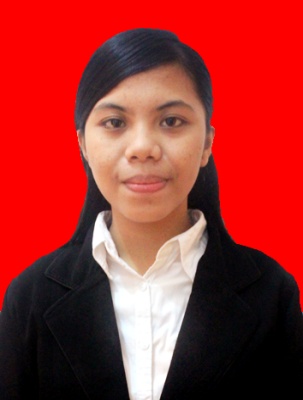 